План-конспект профориентационного классного часа в 8 классе«Билет в будущее»Подготовила: Суслова Лариса НиколаевнаТема: Билет в будущее.Актуальность:Одно из самых важных решений, которое принимается в юном возрасте –выбор профессии и карьерного пути, определяющий качество всей дальнейшей жизни. Нечеткость представлений образа своего будущего, следовательно, и траектории его достижения (выстраивание образовательной, профессиональной, карьерной траекторий) является основным препятствием на пути построения успешной жизни.Профессионально самоопределение школьников является не столько педагогической проблемой, сколько общественной. Подготовка подростков к осознанному выбору профессии-важная социально-педагогическая задача образовательного учреждения.Цель: формировать у старшеклассников готовность к профессиональному самоопределению, формирование понимания перспектив получения востребованной профессии в образовательных организациях.Задачи:воспитательная: выработка у обучающихся сознательного отношения к профессиональному самоопределению в соответствии со своими профессиональными склонностями и учетом востребованности профессий;
развитие патриотического аспекта в системе мотивации профессионального самоопределения;образовательная: знакомство с содержанием профессий и углубление
знаний обучающихся на что необходимо обращать внимание при выборе профессии;диагностирующая: диагностика профессиональных склонностей и предпочтений;развивающая: развитие способности самостоятельно оценивать
собственную ситуацию самоопределения, развитие компетентности в области использования информационно-коммуникационных технологий (профессиональное просвещение);
проектирование получения образования в образовательных организациях среднего профессионального образования с возможной последующей ориентацией на продолжение образования в организациях высшего профессионального образования.Продолжительность: 35 мин.Тип мероприятия: классный час профориетационный.Методы: направленная беседа, групповая работа, ролевая игра, методы наглядности (демонстрация, иллюстрация); ментальные карты (Билет в будущее).Материально-техническое оснащение:- Ноутбук с доступом в интернет;- Интерактивная доска;- Презентация, видеоролики;- Атлас профессий;-Шаблоны ментальных карт (Билетов в будущее);- Раздаточный материал.Урок сопровождается презентацией Power Point и состоит из 12 слайдов. На каждом слайде есть настроенные управляющие кнопки вперед/ назад. Слайд №4 с анимацией, тема урока появляется автоматически. Слайд №5 и 7 оснащен гиперссылками и имеет структуру интерактивного плаката (необходимо подключение к сети интернет для просмотра видеороликов). По завершению презентации, можно вернуться к началу нажав кнопку «назад».Предварительная работа: Согласовать с классным руководителем и родителями обязательное наличие телефона, составить ментальную карту.Ход классного часа.Приложение 1Опросник _______________________________Инструкция: Напротив каждого высказывания зачеркните цифру, соответствующую степени вашей способности  к этому виду деятельности (0 - вовсе нет,  1 - пожалуй так,   2 - верно, 3 - совершенно верно)     Я ХОЧУ (мне нравится, меня привлекает, я предпочитаю):Я МОГУ (способен, умею, обладаю навыками):РЕЗУЛЬТАТЫ: Типы профессий: 1. “человек - “человек “, 2 - “человек - техника”, 3 - “человек - знаковая система”, 4 - “человек - художественный образ”, 5 - “человек - природа”.Классы профессий: А - исполнительский, Б - творческий,левая сторона  -  А+Б  . 100% - степень  активности,                               30правая сторона - А+Б  . 100% - степень уверенности в своих силах.Типы профессийПриложение 2Билет в будущее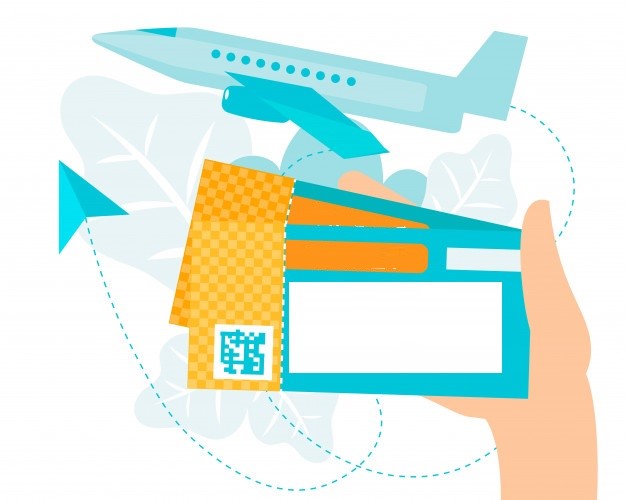 Вы любите заглядывать в будущее?Будущее создается сегодня, в нашем настоящем!Самоанализ классного часаПрофориентационной направленности в 8 классе«Билет в будущее»Тема является актуальной и значимой для подростков,  приводит учащихся к пониманию правильного выбора профессии.
Аннотация: Выбор профессии, или профессиональное самоопределение - основа самоутверждения человека в обществе, одно из главных решений в жизни. Выбор профессии определяет очень многое, а именно: кем быть, к какой социальной группе принадлежать, где и с кем работать, какой стиль жизни выбрать.
Форма организации деятельности: групповая, индивидуальная
Цель: создать условия для осознания обучающимися правильности выбора профессии
развитие коммуникативных навыков.
Задачи:
* расширять и систематизировать знания детей о профессиях,
*оказать помощь в профессиональном самоопределении в условиях свободы выбора сферы деятельности в соответствии со своими возможностями, способностями и с учётом требований рынка труда.
*развивать отношения партнерства, объединив участников для решения общих задач, развивать самостоятельность в принятии решений, касающихся будущего профессионального выбора.
Оборудование: проектор, ноутбук, интерактивная доска, презентация, видеоролик,
Ход занятия:
Мотивация деятельности создавалась через совместное целеполагание, эмоциональному настрою способствовал просмотр видеосюжета.
Материал для обсуждения был подобран интересный, формы работы исключали утомляемость и однообразие.
В ходе занятия, подростки еще раз соотнесли свои личные качества с требованиями выбранной профессии.
Развитию коммуникативной компетенции способствовала работа в группах.
Анкета помогла школьникам извлечь необходимую информацию для приоритетной профессиональной области, а заполнение «Билета в будущее» помогло узнать о своих профессиональных талантах, профессиях в семье, профессиях прошлого, настоящего и будущего.Интерактивная игра помогла расслабиться и приобрести знания о профессиях.
Ребята  рассуждали, делились своими размышлениями.
А обсуждение ситуации помогает задуматься над проблемой при выборе профессии и найти пути решения. Ученики познакомились с идеальной формулой выбора профессии: МОГУ, ХОЧУ, НАДО. Привлечение наглядного материала презентации, видеосюжетов задействовало все каналы восприятия.
Такая организация занятия способствовала ориентации на личность ученика, опоры на его жизненный опыт.
Каждый школьник был активным участником, это способствовало развитию навыка самостоятельности, умению находить информацию, перерабатывать её, умение анализировать.
Во время обсуждения ребята проявляли серьезность, отзывчивость, понимание, доброжелательность и желания найти себя в мире профессий. Возникновение у учащихся сопереживания и желания самосовершенствоваться.
Классный час строился в личностно-ориентированном развивающем режиме, сохранятся психическое и физическое здоровье учащихся. Задания расширяли кругозор и способствовали развитию качеств личности. При рассуждениях учащиеся опирались на свои желания и интересы.
Приёмы и методы, использованные, на занятии соответствовали, возрастным особенностям учащихся, уровню развития детей данного класса.В итоге классного часа ребята отметили свое настроение и согласие с профессиональной направленностью, которую сами выявили, прикрепив смайлики на стенд с профессиями. Считаю, что классный час прошел успешно.Фото 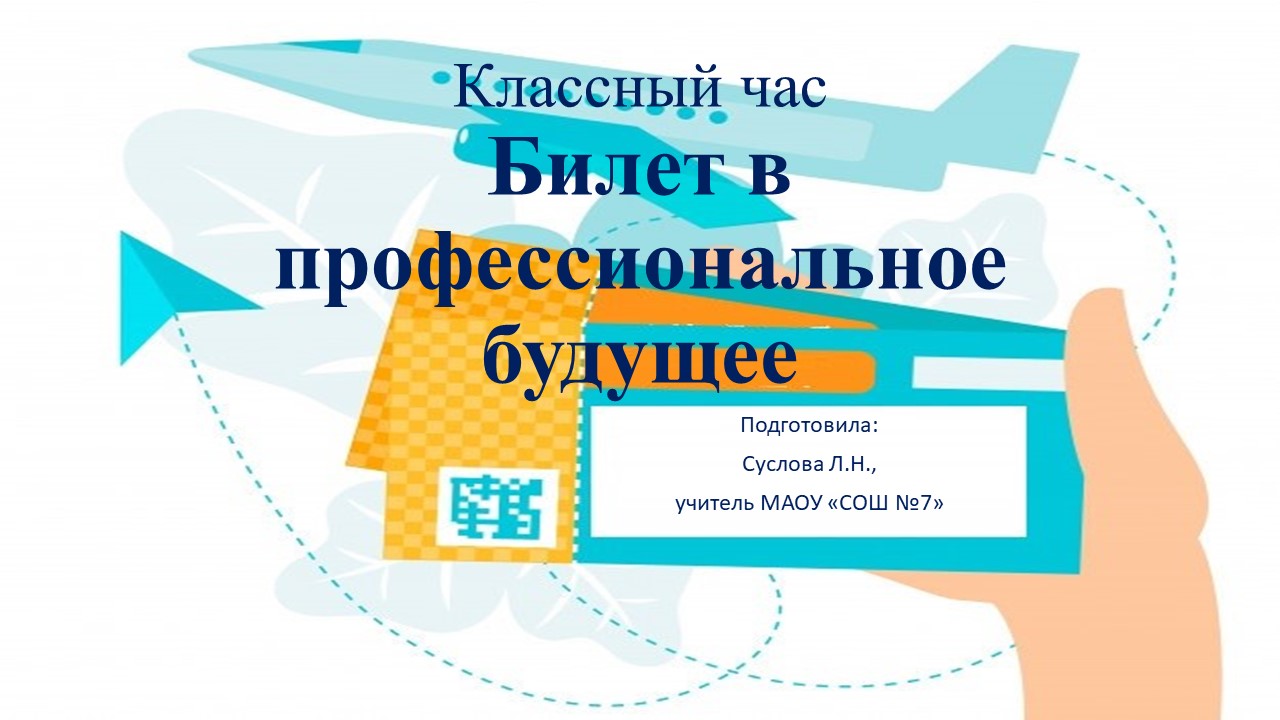 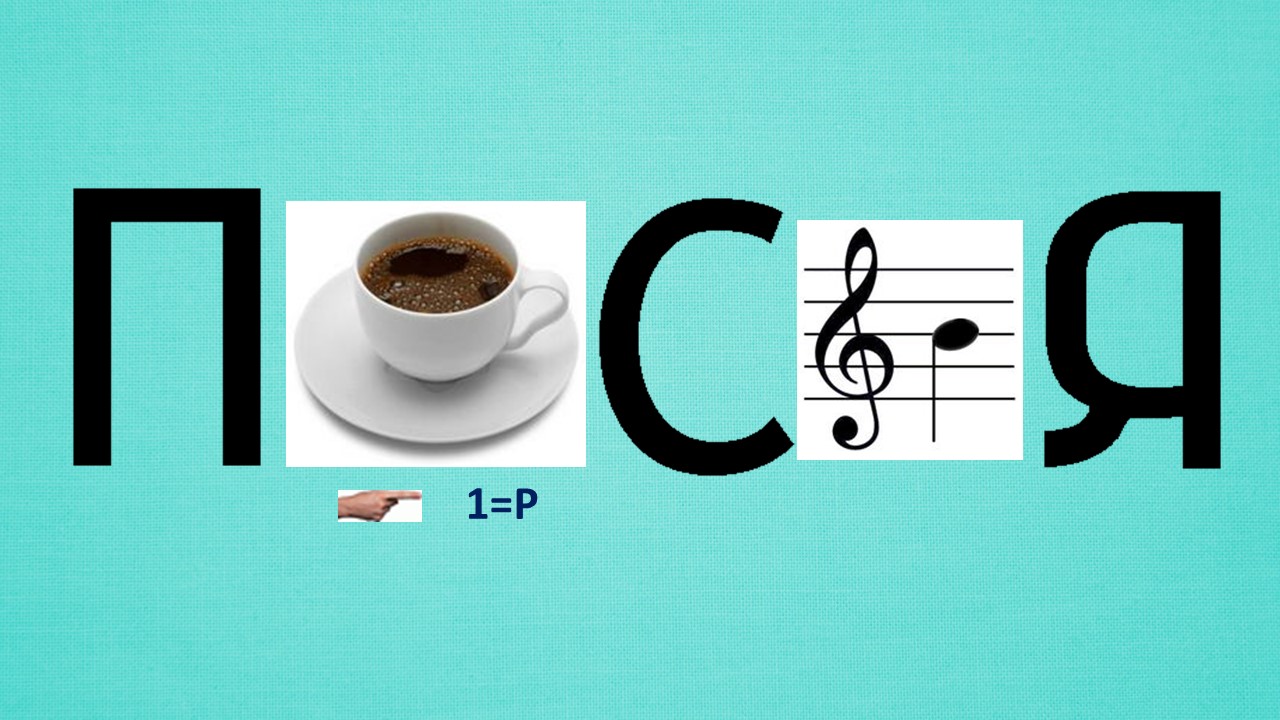 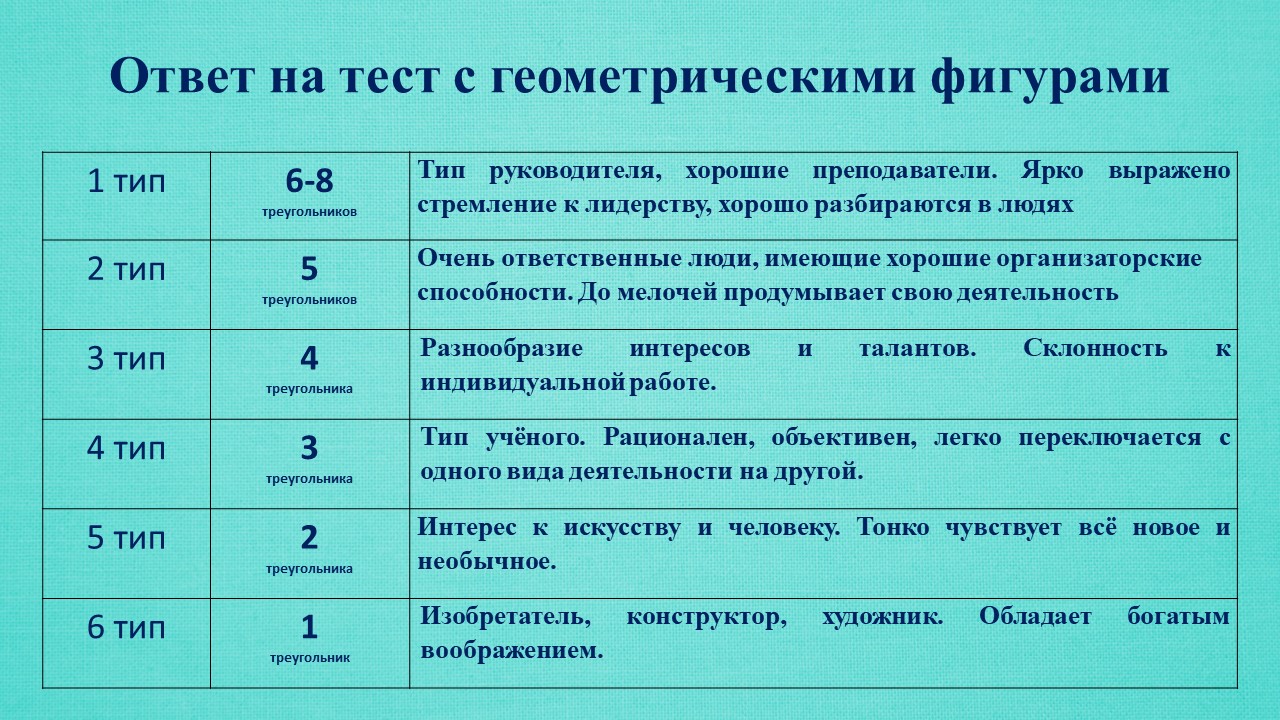 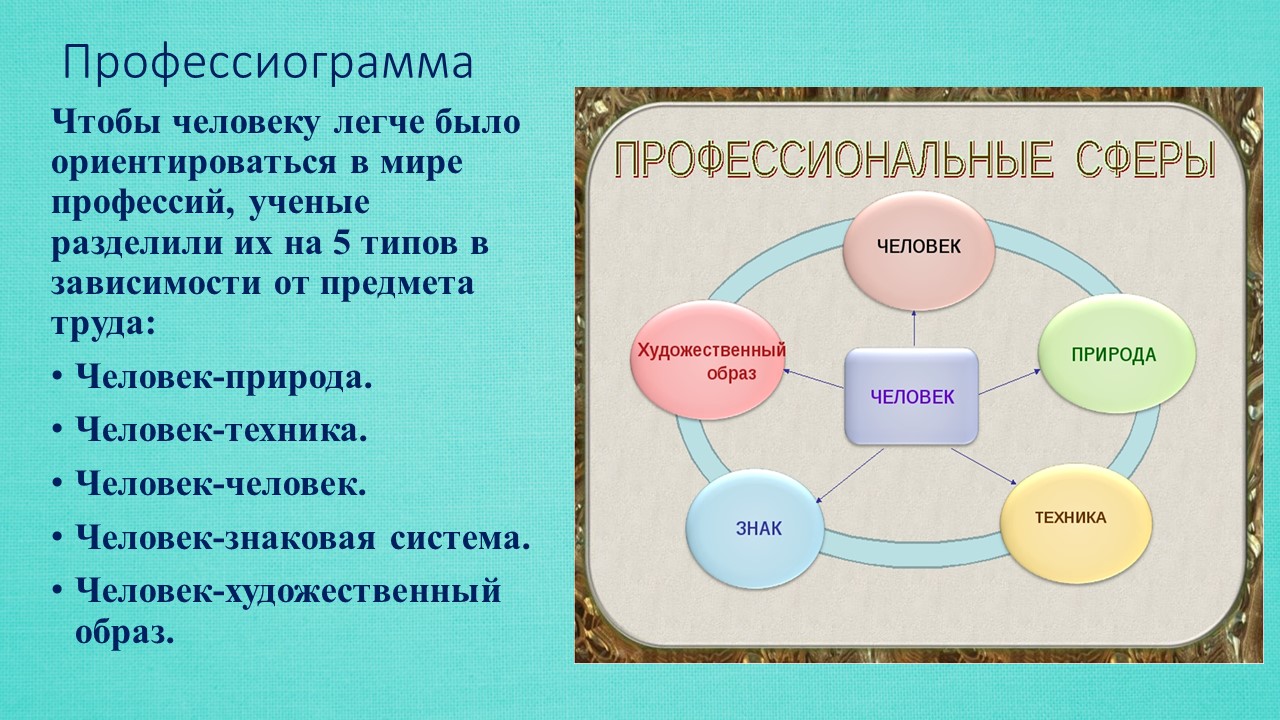 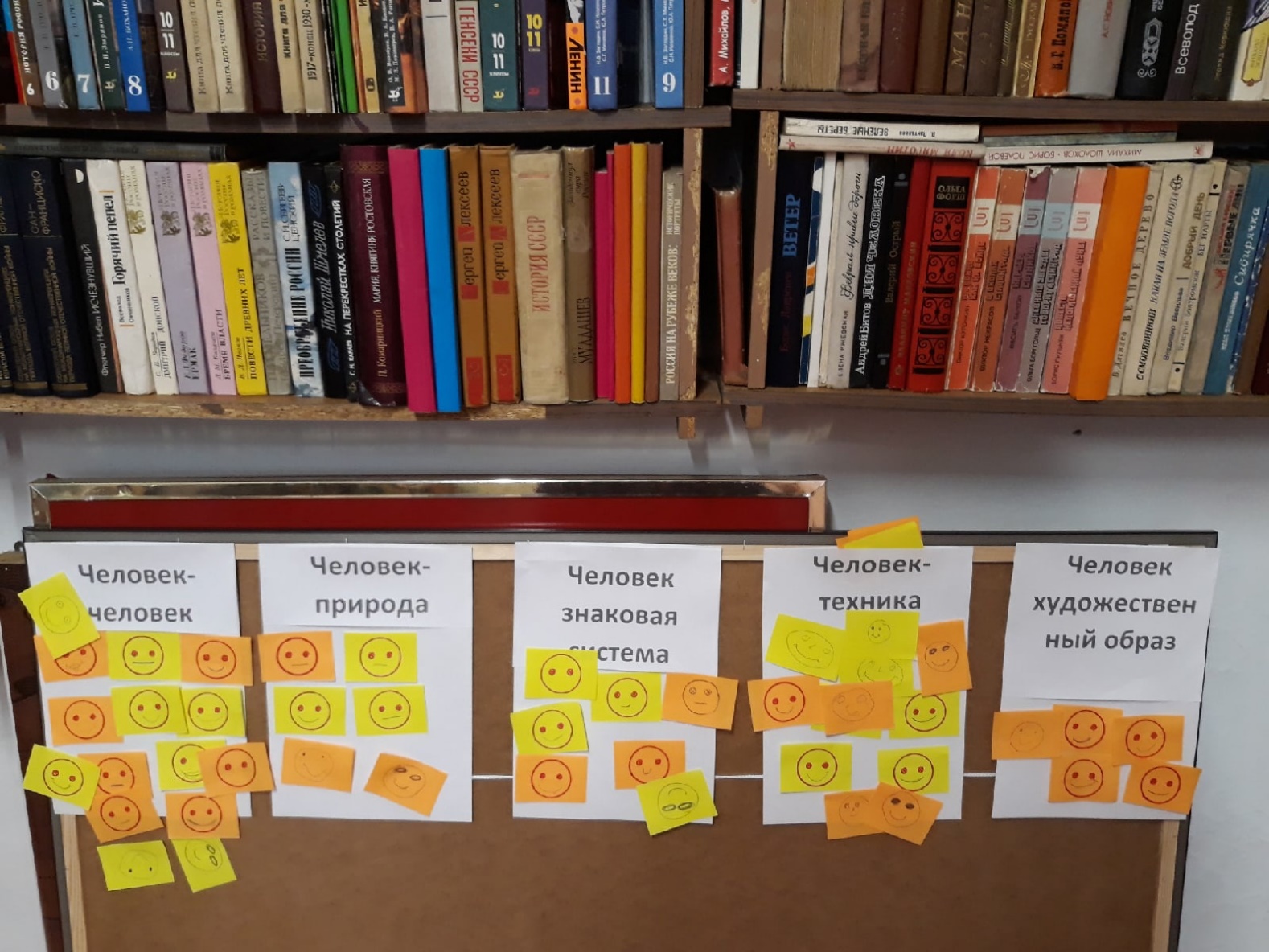 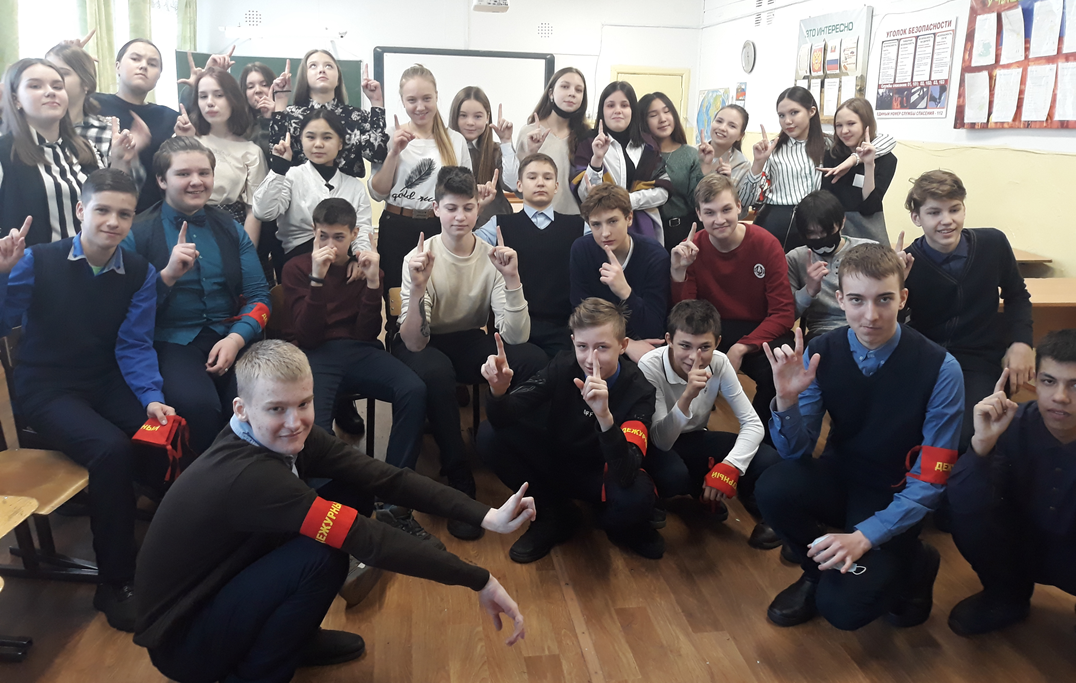 Планируемые результаты:Планируемые результаты:Планируемые результаты:Предметные УУДЛичностные УУДСформировать представления старшеклассников о профессиональном самоопределении;Сформировать знания учащихся по теме урока, умения использовать полученные знания при выборе будущей профессии.Формировать ответственное отношение к выбору будущей профессии;Повышение уровня знаний обучающихся о своей профессиональной
склонности в соответствии с предметом труда.Регулятивные:учиться слушать и высказывать свое мнение и выдвигать версии;развивать умение ставить учебную задачу;Познавательные:сопоставлять информацию, представленную в разных видах.Коммуникативные:сотрудничать с товарищами при выполнении заданий в группе, устанавливать и соблюдать очерёдность действий, выслушивать партнера, организовывать взаимопомощь при выполнении работы;высказывать свое мнение при обсуждении задания.План профориентационного мероприятия:План профориентационного мероприятия:Организационный этап-Орг.момент;-Эмоциональный настрой;-Знакомство и заполнение ментальной карты.Цель: создание положительного эмоционального настроя для работы; понимание уровня осведомленности учащихся о классификации профессий и как индивидуальные психологические особенности влияют на профессиональный выбор.Использование ментальных карт для активизации мыслительного процесса. Визуализация, структуризация и классификация идей профессионального выбора.Основной этап- Мотивация;- Актуализация знаний;- Освоение нового материала;- Индивидуальная работа;- Физ.минутка;- Групповая работа. Первичное осмысление и закрепление изученного материала;Цель: формирование понятий по теме, целеполагание и мотивация. Знакомство учащихся с понятием «личностные качества», «рынок труда», «профессиональный выбор», «ошибки при выборе профессии». А так же ознакомление с системой профессионального образования Р.Ф.III.Заключительный этап- Подведение итогов;- Рефлексия.Цель: подведение итогов, осознание и осмысление полученной информации.ЭтапЭтапСодержаниеПримечаниеI. Организационный этап.I. Организационный этап.I. Организационный этап.I. Организационный этап.Орг.моментОрг.моментДобрый день, ребята, рада вас видеть!Посмотрите пожалуйста, столы в классе расставлены таким образом, что за ними может поместиться группа по 6-7 человек.Я прошу вас занять места так, как вам будет удобно.Приветствие учащихся.(Сл.1)Эмоциональный настрой.Эмоциональный настрой.И так, сейчас я предлагаю вам сыграть в игру «Кто есть, кто?». Я буду называть профессии, а вам необходимо в течение нескольких секунд посмотреть на свою группу и когда я хлопну в ладоши, указать на того, кому подходит данная профессия и озвучить причину, почему вы так думаете. (Профессии называются в любим порядке, можно воспользоваться атласом профессий).Отлично, а теперь мне хотелось бы подытожить информацию о том, почему вы сделали тот или иной выбор и от чего зависело ваше обоснование.Каждый человек от рождения имеет особенности строения тела, органов чувств и мозга. Эти особенности еще называют “задатками”, то есть заранее данными от природы качествами. К задаткам относят силу, уравновешенность и подвижность нервных процессов, скорость и точность реакции, врожденные особенности зрения и слуха. Хорошая память, внимание, ум одним даны от природы, другие развивают их упражнениями. Задатки — это наши возможности, которые в благоприятных условиях могут вырасти в способности, а могут погибнуть, как семена, упавшие на каменистую почву. На основании одних и тех же задатков могут возникнуть различные способности. Способности — это индивидуально-психологические особенности человека. Способности бывают общими и специальными. Общие способности определяют уровень любой умственной деятельности и зависят от сформированности познавательных процессов — мышления, памяти, внимания. Чем выше общие способности, тем успешнее человек в любой деятельности. Практически все профессии предъявляют свои требования к здоровью человека.Одни профессии предъявляют повышенные требования к здоровью человека, потому что могут быть связаны со значительным напряжением зрения (часовщик, ювелир), длительным стоянием на ногах (продавец, зубной врач, парикмахер), высоким нервно-психическим напряжением (учитель, администратор). Другие профессии требуют специального отбора (профотбора), который включает определение годности кандидата по состоянию здоровья, на основе социально-психологического и психофизиологического изучения личности кандидата.Ребята, у каждого из вас есть лист со схемой. Это ментальная карта, знакомо ли вам это понятие? Это метод, который визуально организовать данные и делает мышление продуктивным. Сегодня мы будем визуализировать ваш профессиональный выбор.Давайте приступим к заполнению.1.В центре запишите свое имя и фамилию.2. Ответьте на вопрос, кем вы хотите стать, чем заниматься во взрослой жизни?Отложите карты в сторону. Поднимите руку, кто любит разгадывать ребусы?Цель данной игры заключается в том, чтобы понять уровень осведомленности подростков о профессионально важных качествах. (Сл 2)Заполнение ментальных карт. Визуализация, структуризация и классификация идей профессионального выбора.Приложение №1.II. Основной этап.II. Основной этап.II. Основной этап.II. Основной этап.МотивацияРебята, давайте сформулируем тему нашего сегодняшнего мероприятия. Для этого вам необходимо расшифровать ребус.Ребята, давайте сформулируем тему нашего сегодняшнего мероприятия. Для этого вам необходимо расшифровать ребус.Головоломка выводится на экран На слайде есть кнопка помощи, нажав на которую можно ознакомиться с информацией, как разгадывать ребусы. (Сл. 3-4)Актуализация знаний.Как вы думаете, о чем мы сегодня будем говорить? Как вы думаете, для чего нам это нужно? Актуальны ли эти вопросы в современном мире?И начать нашу профориентационную встречу я хочу с рассказа о «Трех китах профессионального выбора». Скажите, слышали ли вы о этой «идеальной формуле»?Как вы думаете, о чем мы сегодня будем говорить? Как вы думаете, для чего нам это нужно? Актуальны ли эти вопросы в современном мире?И начать нашу профориентационную встречу я хочу с рассказа о «Трех китах профессионального выбора». Скажите, слышали ли вы о этой «идеальной формуле»?Побуждать детей к выдвижению гипотез, высказывать мнение. (Сл.5 )Освоение нового материалаМини-лекция «Пути получения профессии».Просмотр видеоролика «Модели осознанного выбора»Беседа по просмотренному видеоролику.Мини-лекция «Пути получения профессии».Просмотр видеоролика «Модели осознанного выбора»Беседа по просмотренному видеоролику.Просмотр видеоролика (Сл. 6-7).http://bilet-course.worldskills.ru/dop-osoznannyj-vyborИндивидуальная работаРебята, мы с вами продолжаем. Сейчас вам предстоит самостоятельная работа.Приступим к заполнению ментальной карты, раздела «Три кита профессионального выбора». «Хочу»-подумайте и запишите, чем бы вам хотелось заниматься, какая деятельность вам нравится и доставляет удовольствие.А интересовались ли вы, насколько ваша профессия будет востребована через 3-4 года? На сколько она актуально в нашем регионе? Запишите свой ответ в карту «Надо».Приступаем к заполнению «Могу». Вам предстоит выполнить задания на изучение личностных особенностей и соотнести их с требованиями вашей профессии.Я просила вас сегодня принести телефоны или планшеты. (Если у подростков нет интернета, можно воспользоваться Wi-Fi).Наберите в поисковой строке своего браузера: «Галина Резапкина. Программа пред профильные подготовки». Перейдите в раздел «Темперамент и профессия» и пройдите онлайн тестирование. Я напоминаю, правильных или неправильных ответов здесь нет, все зависит от вашего ощущения. Впишите результат в вашу карту.Откройте следующий раздел «Тип мышления» выполните онлайн тест, а результат впишите в карту.Откройте следующий раздел «Чувства и эмоции. Тест эмоций» выполните онлайн тест, а результат впишите в карту.Ребята, посмотрите внимательно на свою карту, какой вывод вы можете сделать? Подходят ли ваши личностные качества той профессии, которую вы планируете получить?Действительно, выбор профессии — это сложный процесс, зависящий от множества факторов. Но самым главным являются личностные особенности.Ребята, мы с вами продолжаем. Сейчас вам предстоит самостоятельная работа.Приступим к заполнению ментальной карты, раздела «Три кита профессионального выбора». «Хочу»-подумайте и запишите, чем бы вам хотелось заниматься, какая деятельность вам нравится и доставляет удовольствие.А интересовались ли вы, насколько ваша профессия будет востребована через 3-4 года? На сколько она актуально в нашем регионе? Запишите свой ответ в карту «Надо».Приступаем к заполнению «Могу». Вам предстоит выполнить задания на изучение личностных особенностей и соотнести их с требованиями вашей профессии.Я просила вас сегодня принести телефоны или планшеты. (Если у подростков нет интернета, можно воспользоваться Wi-Fi).Наберите в поисковой строке своего браузера: «Галина Резапкина. Программа пред профильные подготовки». Перейдите в раздел «Темперамент и профессия» и пройдите онлайн тестирование. Я напоминаю, правильных или неправильных ответов здесь нет, все зависит от вашего ощущения. Впишите результат в вашу карту.Откройте следующий раздел «Тип мышления» выполните онлайн тест, а результат впишите в карту.Откройте следующий раздел «Чувства и эмоции. Тест эмоций» выполните онлайн тест, а результат впишите в карту.Ребята, посмотрите внимательно на свою карту, какой вывод вы можете сделать? Подходят ли ваши личностные качества той профессии, которую вы планируете получить?Действительно, выбор профессии — это сложный процесс, зависящий от множества факторов. Но самым главным являются личностные особенности.Определение уровня освоенности темы по средствам выполнения задания онлайн.Дискуссия.Диагностика личностных качеств.(Сл. 8).Физ.минутка зрительная гимнастикаДавайте немного передохнем. Сядьте ровно, шея и спина выпрямлены, тело расслаблено, взгляд направлен прямо перед собой. Напоминаю, двигаются только глаза. Слушайте внимательно инструкцию.(Например: найдите в кабинете что-то синее, красную папку, цветок…)Кто меня слышит, хлопнете раз!Кто меня слышит, хлопните два раза!Отлично, продолжаем работу.Давайте немного передохнем. Сядьте ровно, шея и спина выпрямлены, тело расслаблено, взгляд направлен прямо перед собой. Напоминаю, двигаются только глаза. Слушайте внимательно инструкцию.(Например: найдите в кабинете что-то синее, красную папку, цветок…)Кто меня слышит, хлопнете раз!Кто меня слышит, хлопните два раза!Отлично, продолжаем работу.Здоровье сберегающие технологии: «Зрительная гимнастика»Групповая работа.     Первичное         закрепление     материала.Предлагаю немного поиграть и закрепить знания о таком личностном качестве, как темперамент.Темперамент – качество биологическое, врожденное, а не приобретенное. Темперамент определяет и обеспечивает скорость, силу и уравновешенность наших реакций. Он проявляется в мышлении, речи, манере общения. Но темперамент не влияет на интересы, успешность, интеллект, деловые качества.В пятом веке до нашей эры в Греции жил великий ученый Гиппократ, в роду которого было 17 поколений врачей. Опыт и наблюдательность помогли ему описать ныне всем известные типы людей: сангвиника, холерика, флегматика и меланхолика. Четыре темперамента Гиппократ сравнивал с четырьмя стихиями: огонь, земля, вода, воздух. Гармония четырех стихий создает жизнь на земле, гармония четырех начал в человеке позволяет ему жить полноценной жизнью.Выберите капитана команды. Придумайте название команды.Капитаны, подойдите ко мне и возьмите листы с заданиями.1. Сейчас вам предстоит определить темперамент мультипликационных героев с опорой на таблицу «Темперамент и свойства нервной системы». И определить, какая профессия современного мира им подойдет. Обосновать свой ответ.2. Молодцы! Сейчас вам предстоит выполнить следующее задание, которое называется «История». Вам нужно придумать историю. Участники этой истории наделены тем или иным темпераментом. И вот эти герои попадают в определенную ситуацию. Как поведут они себя в силу своего темперамент, что будут делать. Помните, что у этих людей разные психологические особенности. (опирайтесь на таблицу).(Например: уснул на уроке; девушка опоздала на свидание…) Время на подготовку4-5 минут.Готовы, давайте посмотрим, как же выглядят наши герои?Предлагаю немного поиграть и закрепить знания о таком личностном качестве, как темперамент.Темперамент – качество биологическое, врожденное, а не приобретенное. Темперамент определяет и обеспечивает скорость, силу и уравновешенность наших реакций. Он проявляется в мышлении, речи, манере общения. Но темперамент не влияет на интересы, успешность, интеллект, деловые качества.В пятом веке до нашей эры в Греции жил великий ученый Гиппократ, в роду которого было 17 поколений врачей. Опыт и наблюдательность помогли ему описать ныне всем известные типы людей: сангвиника, холерика, флегматика и меланхолика. Четыре темперамента Гиппократ сравнивал с четырьмя стихиями: огонь, земля, вода, воздух. Гармония четырех стихий создает жизнь на земле, гармония четырех начал в человеке позволяет ему жить полноценной жизнью.Выберите капитана команды. Придумайте название команды.Капитаны, подойдите ко мне и возьмите листы с заданиями.1. Сейчас вам предстоит определить темперамент мультипликационных героев с опорой на таблицу «Темперамент и свойства нервной системы». И определить, какая профессия современного мира им подойдет. Обосновать свой ответ.2. Молодцы! Сейчас вам предстоит выполнить следующее задание, которое называется «История». Вам нужно придумать историю. Участники этой истории наделены тем или иным темпераментом. И вот эти герои попадают в определенную ситуацию. Как поведут они себя в силу своего темперамент, что будут делать. Помните, что у этих людей разные психологические особенности. (опирайтесь на таблицу).(Например: уснул на уроке; девушка опоздала на свидание…) Время на подготовку4-5 минут.Готовы, давайте посмотрим, как же выглядят наши герои?(Сл. 9).Индивидуальная работа.Задумывались ли вы, куда будете поступать да/нет. Если да, скажите, куда именно, город. А почему ваш выбор пал на это учебное заведение?Давайте снова обратимся к ментальной карте и заполним следующий 3 разделЗнаете ли вы требования учебного заведения к абитуриентам, какие предметы вам понадобятся для поступления? Если да, то перечислите их. Ответьте на вопрос для чего эти дисциплины необходимы?Ребята, а знаете ли вы, что представляет собой профессиональное образование РФ.?Система образования в Российской Федерации - это комплекс обучающих программ, регламентированных государственными стандартами образования, и реализующих их образовательных сетей, состоящих из независимых друг от друга учреждений, подчиненных контролирующим и управляющим органам. Основные профессиональные программы подразделяются следующим образом:- средние профессиональные;- высшие профессиональные (бакалавриат, специалитет, магистратура);- послевузовское профессиональное обучение.Современная система образования в России предполагает несколько форм обучения:в стенах аудиторий (очная, очно-заочная (вечерняя), заочная);внутрисемейное;самообразование;экстернат.Также допускается сочетание перечисленных учебных форм.И так, мы подошли к финальному вопросу, соответствует ли ваш профессиональный выбор требованиям?Ребята, что бы узнать о себе, своих качествах больше, дома вы можете пройти тестировании на сайте Г.П. Резапкиной «Методический кабинет профориентации».Задумывались ли вы, куда будете поступать да/нет. Если да, скажите, куда именно, город. А почему ваш выбор пал на это учебное заведение?Давайте снова обратимся к ментальной карте и заполним следующий 3 разделЗнаете ли вы требования учебного заведения к абитуриентам, какие предметы вам понадобятся для поступления? Если да, то перечислите их. Ответьте на вопрос для чего эти дисциплины необходимы?Ребята, а знаете ли вы, что представляет собой профессиональное образование РФ.?Система образования в Российской Федерации - это комплекс обучающих программ, регламентированных государственными стандартами образования, и реализующих их образовательных сетей, состоящих из независимых друг от друга учреждений, подчиненных контролирующим и управляющим органам. Основные профессиональные программы подразделяются следующим образом:- средние профессиональные;- высшие профессиональные (бакалавриат, специалитет, магистратура);- послевузовское профессиональное обучение.Современная система образования в России предполагает несколько форм обучения:в стенах аудиторий (очная, очно-заочная (вечерняя), заочная);внутрисемейное;самообразование;экстернат.Также допускается сочетание перечисленных учебных форм.И так, мы подошли к финальному вопросу, соответствует ли ваш профессиональный выбор требованиям?Ребята, что бы узнать о себе, своих качествах больше, дома вы можете пройти тестировании на сайте Г.П. Резапкиной «Методический кабинет профориентации».Заполнение ментальной картыИндивидуальная работа.Задумывались ли вы, куда будете поступать да/нет. Если да, скажите, куда именно, город. А почему ваш выбор пал на это учебное заведение?Давайте снова обратимся к ментальной карте и заполним следующий 3 разделЗнаете ли вы требования учебного заведения к абитуриентам, какие предметы вам понадобятся для поступления? Если да, то перечислите их. Ответьте на вопрос для чего эти дисциплины необходимы?Ребята, а знаете ли вы, что представляет собой профессиональное образование РФ.?Система образования в Российской Федерации - это комплекс обучающих программ, регламентированных государственными стандартами образования, и реализующих их образовательных сетей, состоящих из независимых друг от друга учреждений, подчиненных контролирующим и управляющим органам. Основные профессиональные программы подразделяются следующим образом:- средние профессиональные;- высшие профессиональные (бакалавриат, специалитет, магистратура);- послевузовское профессиональное обучение.Современная система образования в России предполагает несколько форм обучения:в стенах аудиторий (очная, очно-заочная (вечерняя), заочная);внутрисемейное;самообразование;экстернат.Также допускается сочетание перечисленных учебных форм.И так, мы подошли к финальному вопросу, соответствует ли ваш профессиональный выбор требованиям?Ребята, что бы узнать о себе, своих качествах больше, дома вы можете пройти тестировании на сайте Г.П. Резапкиной «Методический кабинет профориентации».Задумывались ли вы, куда будете поступать да/нет. Если да, скажите, куда именно, город. А почему ваш выбор пал на это учебное заведение?Давайте снова обратимся к ментальной карте и заполним следующий 3 разделЗнаете ли вы требования учебного заведения к абитуриентам, какие предметы вам понадобятся для поступления? Если да, то перечислите их. Ответьте на вопрос для чего эти дисциплины необходимы?Ребята, а знаете ли вы, что представляет собой профессиональное образование РФ.?Система образования в Российской Федерации - это комплекс обучающих программ, регламентированных государственными стандартами образования, и реализующих их образовательных сетей, состоящих из независимых друг от друга учреждений, подчиненных контролирующим и управляющим органам. Основные профессиональные программы подразделяются следующим образом:- средние профессиональные;- высшие профессиональные (бакалавриат, специалитет, магистратура);- послевузовское профессиональное обучение.Современная система образования в России предполагает несколько форм обучения:в стенах аудиторий (очная, очно-заочная (вечерняя), заочная);внутрисемейное;самообразование;экстернат.Также допускается сочетание перечисленных учебных форм.И так, мы подошли к финальному вопросу, соответствует ли ваш профессиональный выбор требованиям?Ребята, что бы узнать о себе, своих качествах больше, дома вы можете пройти тестировании на сайте Г.П. Резапкиной «Методический кабинет профориентации».(Сл. 10).Приложение №2Заполнение ментальной карты.III. Заключительный этап.III. Заключительный этап.III. Заключительный этап.III. Заключительный этап.9. Подведение итогов.Вы хорошо поработали. Давайте подведем итоги нашего занятия.Вы хорошо поработали. Давайте подведем итоги нашего занятия.Ответы на вопросы (Сл. 11).10. РефлексияРебята, что вам понравилось на сегодняшней встрече?Что вам показалось сложным?... Прикрепите к стенду смайлик с вашим впечатлением в колонку с выбранной профессией.Ребята, что вам понравилось на сегодняшней встрече?Что вам показалось сложным?... Прикрепите к стенду смайлик с вашим впечатлением в колонку с выбранной профессией.Обсуждение (Сл. 12)1Обслуживать людей0 1 2 3Заниматься лечением 0 1 2 3Обучать, 0 1 2 3Защищать права и 0 1 2 3Управлять 0 1 2 32Управлять машинами 0 1 2 3Ремонтировать оборудование 0 1 2 3Собирать и налаживать технику 0 1 2 3Обрабатывать материалы, изготавливать различные предметы и вещи 0 1 2 3Заниматься строительством 0 1 2 33Обрабатывать тексты и таблицы0 1 2 3Производить расчеты и вычисления 0 1 2 3Перерабатывать информацию0 1 2 3Работать с чертежами, картами и схемами0 1 2 3Принимать и передавать сигналы и сообщения0 1 2 34Заниматься художественным оформлением 0 1 2 3Рисовать, фотографировать 0 1 2 3Создавать произведения искусства0 1 2 3Выступать на сцене0 1 2 3Шить, вышивать, вязать0 1 2 35Ухаживать за животными0 1 2 3Заготавливать продукты0 1 2 3Работать на открытом воздухе  0 1 2 3Выращивать овощи и фрукты0 1 2 3Иметь дело с природой0 1 2 3АРаботать руками0 1 2 3Выполнять решения0 1 2 3Воспроизводить имеющиеся образцы, размножать, копировать0 1 2 3Получать конкретный практический результат 0 1 2 3Воплощать идеи в жизнь0 1 2 3БРаботать головой0 1 2 3Принимать решения0 1 2 3Создавать новые образцы0 1 2 3Анализировать, изучать, исследовать, наблюдать, измерять, испытывать, контролировать0 1 2 3Анализировать, изучать, исследовать, наблюдать, измерять, испытывать, контролировать0 1 2 3Планировать, конструировать, проектировать, разрабатывать, моделировать 0 1 2 31Знакомиться с новыми людьми 0 1 2 3Быть чутким и доброжелательным0 1 2 3Выслушивать людей0 1 2 3Разбираться в людях 0 1 2 3Хорошо говорить и выступать публично 0 1 2 32Искать и устранять неисправности0 1 2 3Использовать приборы, машины, механизмы 0 1 2 3Разбираться в технических устройствах0 1 2 3Ловко обращаться с инструментами0 1 2 3Хорошо ориентироваться в пространстве 0 1 2 33Быть сосредоточенным и усидчивым0 1 2 3Хорошо считать в уме0 1 2 3Кодировать информацию 0 1 2 3Оперировать знаками и символами 0 1 2 3Искать и исправлять ошибки0 1 2 34Создавать красивые со вкусом сделанные вещи 0 1 2 3Разбираться в литературе и искусстве0 1 2 3Петь, играть на музыкальных инструментах 0 1 2 3Сочинять стихи, писать рассказы0 1 2 3Рисовать0 1 2 35Разбираться в животных или растениях 0 1 2 3Разводить растения или животных0 1 2 3Бороться с болезнями, вредителями 0 1 2 3Ориентироваться в природных явлениях  0 1 2 3Работать на земле0 1 2 3АБыстро выполнять указания0 1 2 3Точно следовать инструкциям0 1 2 3Работать по заданному алгоритму0 1 2 3Выполнять однообразную работу0 1 2 3Соблюдать правила и нормативы0 1 2 3БСоздавать новые инструкции и давать указания0 1 2 3Принимать нестандартные решения0 1 2 3Легко придумывать новые способы деятельности0 1 2 3Брать на себя ответственность 0 1 2 3Самостоятельно организовывать свою работу  0 1 2 3Человек-человекЧеловек-природаЧеловек-техникаЧеловек знаковая системаЧеловек художественный образПарикмахерПродавецВрачУчительСудебно-медицинский экспертСоциологПедагогТренерЭкскурсоводВоспитательОрганизатор торговлиАдвокатИнспектор милицииПсихологМенеджер по продажамТорговый представительАдминистраторАгрономЗоотехникВетеринарЗооинженерЕгерьБиолог- исследовательФлористСадовникГеологПчеловодПочвоведИнженер-механикИнженер-электрикСлесарь-ремонтникИнженер-конструкторВодолазВодительРадиотехникШвеяСвязистТокарьПрограммистЧертежник-картографМатематикРедакториздательстваЯзыковедФинансистБухгалтерНотариусФотографДелопроизводительМаркетологСпециалист по налогообложениюАудиторПлановикХудожник-декораторХудожник-реставраторНастройщик музыкальных инструментовАртистИскусствоведЦветовод-декораторДизайнер интерьераКомпозиторБренд-менеджерСпециалист по рекламеИмиджмейкерСамые востребованные профессии в РоссииПрофессии, которые будут востребованы через 5 лет1. Менеджер и маркетолог 2. IT-специалисты 3. Специалисты банковского дела 4. Учитель, врач 5. Инженеры, строители 6. Туризм и гостиничное дело 7. Но самые востребованные в России — рабочие профессии Специалист по трудно добываемым запасам нефти  Селекционер, специалист по генной инженерии растений Эксперт в сфере альтернативной энергетики  Урбанист, специалист по развитию территорий Самые перспективные профессии будущего: В связи с развитием новейших технологий появится множество новых профессийСамые перспективные профессии будущего: В связи с развитием новейших технологий появится множество новых профессийИнженер по выращиванию искусственных органов – создатель живых частей тела.Нано-медик – врач-специалист по работе с таким медицинским оборудованием как крошечные роботы.Фермеры, работающие с генными технологиями – специалисты по выращиванию новых пород животных и сортов растений с вакциной от различных заболеваний. Эксперт в сфере альтернативной энергетикиПилот космического корабля и галактический архитектор. Данные профессии станут популярными в связи с освоением космоса и развитием космического туризма.Аналитик больших данныхДата-технологНейропсихологПсихолингвистСпециалист по «умным» сетям электроснабженияСпециалист по дистанционному образованиюАналитик больших данныхДата-технологНейропсихологПсихолингвистСпециалист по «умным» сетям электроснабженияСпециалист по дистанционному образованиюМои талантыТреугольникиХарактеристика Результат6-8Тип руководителя, хорошие преподаватели. Ярко выражено стремление к лидерству, хорошо разбираются в людях+-5Очень ответственные люди, имеющие хорошие организаторские способности. До мелочей продумывает свою деятельность+-4Разнообразие интересов и талантов. Склонность к индивидуальной работе.+-3Тип учёного. Рационален, объективен, легко переключается с одного вида деятельности на другой.+-2Интерес к искусству и человеку. Тонко чувствует всё новое и необычное. +-1Изобретатель, конструктор, художник. Обладает богатым воображением.+-Профессии семьи+-Моя будущая профессия+-Собеседование Почему вы выбрали эту профессию?Почему вы выбрали эту профессию?баллДиплом победителя или призера Всероссийской олимпиады школьниковДиплом победителя или призера Всероссийской олимпиады школьниковДиплом победителя или призера Всероссийской олимпиады школьников8Диплом победителя или призера заключительного этапа Всероссийских олимпиад школьников, включенных в список Минобрнауки РФДиплом победителя или призера заключительного этапа Всероссийских олимпиад школьников, включенных в список Минобрнауки РФДиплом победителя или призера заключительного этапа Всероссийских олимпиад школьников, включенных в список Минобрнауки РФ8Диплом победителя или призера конкурса компетенций Кружкового движения «Талант – 20.35»Диплом победителя или призера конкурса компетенций Кружкового движения «Талант – 20.35»Диплом победителя или призера конкурса компетенций Кружкового движения «Талант – 20.35»8-4Победитель или призер Олимпийских игр, чемпионата мира, первенства Европы по видам спорта, включенных в программы Олимпийских игр, чемпионата России, Федерального округа и субъекта РФПобедитель или призер Олимпийских игр, чемпионата мира, первенства Европы по видам спорта, включенных в программы Олимпийских игр, чемпионата России, Федерального округа и субъекта РФПобедитель или призер Олимпийских игр, чемпионата мира, первенства Европы по видам спорта, включенных в программы Олимпийских игр, чемпионата России, Федерального округа и субъекта РФ6-10Диплом победителя Всероссийского конкурса достижений талантливой молодежи «Национальное достояние России», конкурса юношеских исследовательских работ им. В.И.Вернадского.Диплом победителя Всероссийского конкурса достижений талантливой молодежи «Национальное достояние России», конкурса юношеских исследовательских работ им. В.И.Вернадского.Диплом победителя Всероссийского конкурса достижений талантливой молодежи «Национальное достояние России», конкурса юношеских исследовательских работ им. В.И.Вернадского.543Диплом победителя или призера первого (отборочного) этапа олимпиад: «вВсесибирская открытая олимпиада школьников», САММАТ, 2 тур – Всесибирской междисциплинарной олимпиады им. В.И. Вернадского (если предмет олимпиады совпадает с предметом вступительных испытаний УЗ)Диплом победителя или призера первого (отборочного) этапа олимпиад: «вВсесибирская открытая олимпиада школьников», САММАТ, 2 тур – Всесибирской междисциплинарной олимпиады им. В.И. Вернадского (если предмет олимпиады совпадает с предметом вступительных испытаний УЗ)Диплом победителя или призера первого (отборочного) этапа олимпиад: «вВсесибирская открытая олимпиада школьников», САММАТ, 2 тур – Всесибирской междисциплинарной олимпиады им. В.И. Вернадского (если предмет олимпиады совпадает с предметом вступительных испытаний УЗ)543Наличие золотого знака отличия Всероссийского физкультурно- спортивного комплекса «Готов к труду и обороне» (ГТО) и удостоверение к нему установленного образцаНаличие золотого знака отличия Всероссийского физкультурно- спортивного комплекса «Готов к труду и обороне» (ГТО) и удостоверение к нему установленного образцаНаличие золотого знака отличия Всероссийского физкультурно- спортивного комплекса «Готов к труду и обороне» (ГТО) и удостоверение к нему установленного образца2